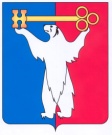 АДМИНИСТРАЦИЯ ГОРОДА НОРИЛЬСКАКРАСНОЯРСКОГО КРАЯРАСПОРЯЖЕНИЕ30.06.2021				         г. Норильск				       № 3140О внесении изменений в распоряжение Администрации города Норильска 
от 22.09.2020 № 4320	В целях урегулирования отдельных вопросов, связанных с изменениями структуры Администрации города Норильска,1. Внести в распоряжение Администрации города Норильска от 22.09.2020 № 4320 «О наделении полномочиями» (далее – Распоряжение) следующие изменения:1.1. В преамбуле Распоряжения слова «Приказом Министерства экономического развития Российской Федерации от 02.07.2020 № 386 «О формировании реестра социально ориентированных некоммерческих организаций» заменить словами «Приказом Министерства экономического развития Российской Федерации от 23.12.2020 № 848 «О формировании реестра социально ориентированных некоммерческих организаций и реестра некоммерческих организаций, в наибольшей степени пострадавших в условиях ухудшения ситуации в результате распространения новой коронавирусной инфекции». 1.2. В пункте 1 Распоряжения слова «Управления административной практики» заменить словами «Управления по взаимодействию с общественными организациями и молодежной политике».1.3. В пункте 1.1 Распоряжения слова «за 2017 - 2020 годы» исключить.1.4. В пункте 1.2 Распоряжения слова «10 рабочих дней» заменить словами «5 рабочих дней».2. Разместить настоящее распоряжение на официальном сайте муниципального образования город Норильск.Глава города Норильска							             Д.В. Карасев